Vår saksbehandler: Olav ReiersenE-post: olav.reiersen@utdanningsdirektoratet.noVår dato:6.6.2013Vår referanse:2013/207Deres dato:Deres referanse: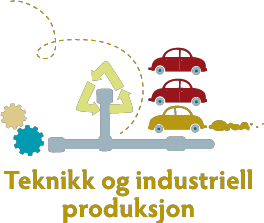 Referat fra møte 3-2013 i Faglig råd for teknikk og industriell produksjon.Sted: Fellesforbundet, Lilletorget 1, Oslo4. juni 2013 kl. 10.00 tilReferent:	Olav ReiersenSak 31-13 Godkjenning av innkallingGodkjent.Sak 32-13 Referat fra møte 2-2013Godkjent.Sak 33-13 Fokusområder og utviklingsredegjørelsen VedtakDet nedsettes en arbeidsgruppe som består av arbeidsutvalget.Arbeidsgruppen avholder sitt første møte 26. juni, for å bli enig om prosess og møteplan.Oppfølging av fokusområdene som Tone redegjorde for i forrige møte inngår i arbeidet med utviklingsredegjørelsen. Det samme gjør Meld. St. 20 (2012-2013) På rett vei - kvalitet og mangfold i fellesskolen. Denne meldingen vedtas antakelig midt i juni, og vi vil se på denne og FRTIPs tidligere innspill til denne. I tillegg må innspill fra rådet i diskusjonen på møtet selvfølgelig tas med det videre arbeidet.Arbeidsgruppen legger fram sitt arbeid på FRTIPs møte 29. og 30. oktober.Mal for utviklingsredegjørelser og nøkkeltall for TIP er vedlagt.Sak 34-13 Arbeidsgrupper – forslag fra AUFaglig råd TIP har vedtatt å nedsette arbeidsgrupper innenfor alle programområder på Vg2 og legge fram forslag til sammensetning av disse på møtet 4. juni. Oppgaven til arbeidsgruppene er å forberede saker som angår gruppens fag for å kvalifisere FRTIPs vedtak og uttalelser.VedtakArbeidsgruppen for Vg2 industriteknologi ble nedsatt på forrige møte. I forslag til sammensetning av gruppene nedenfor er Liv Sommerfeldt flyttet fra industriteknologi til kjemi- og laboratoriefag og Ellen Møller satt inn i industriteknologi. Årsaken er at vi tror Livs kompetanse og praksis ligger innenfor dette området og Ellens vise versa. Følgende arbeidsgrupper nedsettes for TIP-området Vg2, og vil gjelde for hele perioden:Arbeidsmaskiner: Jan Frigge Lindgren leder, Guri Amundsen og Karianne HansenBil og kjøretøy: Gunnar Bjørntvedt leder, Lars Erik Lilleødegård og Ellen MøllerBrønnfag: Målfrid Rønnevik leder, Cathrine Ulvøy og Harald HagelandMøbel og tekstil: Nina Helland leder, Elisabeth Lange og Ingrid AuglændKjemi og laboratoriefag: Liv Sommerfeldt leder, Liv Christiansen og Anita ØstroMaritime fag: Per Christian Stubban leder, Guri Amundsen og Gunnar AmlandSærløpene: Geir Johansen leder, Tone Belsby og Cathrine UlvøyIndustriteknologi: Tone Belsby leder, Levi Dragerengen, Guri Amundsen, Nina Helland, Geir Johansen, Liv ChristiansenSekretæren sender melding til medlemmene i arbeidsgruppene om utnevningen og om oppgavene. Meldingen må ha med e-postadresser og telefonnummer for medlemmene.Sak 35-13 FylkesbesøkDeltakerlisten sendes til Per Christian som meddeler den til rederietUdir ordner flybilletter og hotell for alle deltakerne.Udir tar formell kontakt med utdanningsavdelingen i Nordland (snakke med Ellen).Sak 36-13 Arbeidsgruppen Kran og løfteoperasjoner – plan for arbeidetOrienteringssak.Arbeidsgruppen delegerer til Tone Belsby på vegne av Norsk Industri og Målfrid Rønnevik på vegne av Norsk Olje og Gass å oppnevne 4 faglig kvalifiserte personer hver, 2 fra arbeidsgiver og 2 fra arbeidstaker, til en arbeidsgruppe. I tillegg deltar en representant fra Udir. Denne undergruppen får en frist til 1. oktober for tilbakemelding til arbeidsgruppen og at saken settes opp for endelig behandling i rådsmøte 29. og 30. oktober.Jan Frigge har fått et innspill fra Akershus fylkeskommune med bekymring om kostnadene ved opplæring. Denne videresendes til Udir.Sak 37-13 Informasjon fra UtdanningsdirektoratetCNC sakenArbeidsgruppe har utarbeidet utkast til løsning. Denne innebærer fordypninger i faget. Vi avventer avklaring fra Kunnskapsdepartementet om deres holdning til fordypninger på Vg3. Utdanningsdirektoratet har anbefalt at det åpnes for fordypninger. Udir har nylig sendt en purring til departementet om saken.IndustrioppmålingsfagetLæreplangruppen har et foreløpig utkast til læreplan. De spør om FRTIP ønsker å få utkastet tilsendt.Rådet trenger ikke se på læreplanen før endelig utkast foreligger. SamfunnskontraktenUdir arbeider med samfunnskontrakten mellom partene i arbeidslivet og det offentlige om økt antall læreplasser. I den forbindelse har Udir fått et oppdragsbrev fra Kunnskapsdepartementet. Det er spesielt to saker som er av interesse: Utprøving av vekslingsmodell og forsterket Vg3 for elever som ikke har fått læreplass etter Vg2.
Det ble en diskusjon om veksling, hvor en del motforestillinger kom frem. Det ble uttrykt redsel for utarming av skolenes verksteder ved at mer av opplæringen overlates til bedriftene, og for skille mellom praksis og teori i opplæringen. Veksling kan også skape utfordringer for små fag. Dette spørsmålet kan bli et viktig spørsmål for FRTIP i fremtiden.Sak 38-13 Tema/saker på utvidet rådsmøte 29. – 30. oktoberAU ønsker å avholde dette møtet på Gardermoen eller Lillestrøm.UtviklingsredegjørelsenResultat fra arbeidsgruppen kran og løfteoperasjonerHva skjer internasjonalt? Ekstern innlederStatistikk? InnlederAU ønsker medlemmenes innspill på tema.I møtet ble Espen Schønfeldts innspill og modell foreslått som et tema.Vi kan se på dette i forbindelse med utviklingsredegjørelsene. Sak 39-13 Grenseganger i produksjonsteknikkfagetArbeidsgruppen ser på denne saken. Sekretæren sender henvendelse til den aktuelle arbeidsgruppen.Sak 40-13 HøringerFagskolen Uttaler oss ikke. Kulde- og varmepumpemontørFristen var 31. mai. Liten endring i læreplanen. 
Rådet støtter endringen. Sekretæren meddeler dette til Udir.Kvalitet i fagopplæringenDet vil komme et notat til de faglige rådene om dette. Innspill fra rådene har frist innen august (men det er kommet krav om utsetting av fristen). Behandling må foretas per e-post. 
Vi avventer innspillet.Sak 41-13 EventueltIngen saker til eventuelt.Til stedeIkke til stedeAnita ØstroNorsk IndustriTone Kjersti BelsbyNorsk IndustriGunnar BjørntvedtNorges bilbransjeforbundGeir JohansenYSMålfrid RønnevikNorsk olje og gassRagnar GregersenEl- og IT-forbundetPer Christian StubbanNHO SjøfartKristian Nygård SvartåsElevorganisasjonenLiv ChristiansenFellesforbundetJan Frigge LindgrenFellesforbundetNina HellandIndustri energiLevi DragerengenUtdanningsforbundetLiv SommerfeldtUtdanningsforbundetEllen MøllerSkolenes landsforeningGuri AmundsenKSKarianne Hansen Heien (vara for Geir)UtdanningsforbundetOlav Reiersen	Utdanningsdirektoratet